 INVOICEDATE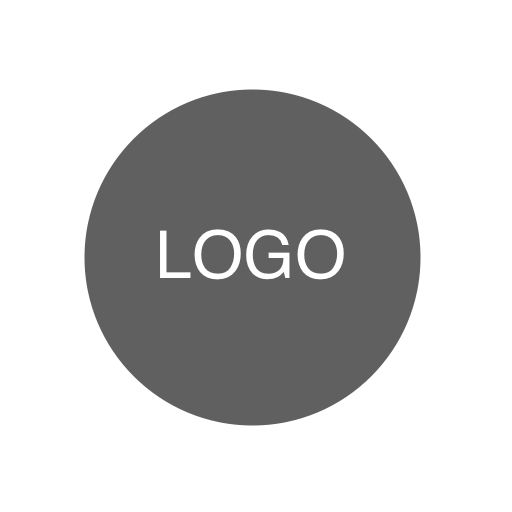 INVOICE NO.<Payment terms (due on receipt, due in X days)><Payment terms (due on receipt, due in X days)><Payment terms (due on receipt, due in X days)><Payment terms (due on receipt, due in X days)>BILL TOSHIP TO<Your Company Name><Contact Name><Name / Dept><Name / Dept><Name / Dept><123 Street Address><Client Company Name><Client Company Name><Client Company Name><Client Company Name><City, State, Zip/Post Code><Address><Address><Address><Address><Phone Number><Phone, Email><Phone><Phone><Phone><Website><Email>DESCRIPTIONDESCRIPTIONQTYUNIT PRICETOTAL0.000.000.000.000.000.00SUBTOTAL0.00Remarks / Payment Instructions:Remarks / Payment Instructions:DISCOUNT0.00Remarks / Payment Instructions:Remarks / Payment Instructions:SUBTOTAL LESS DISCOUNT0.00Remarks / Payment Instructions:Remarks / Payment Instructions:TAX RATE0.00%TOTAL TAX0.00SHIPPING/HANDLING0.00Balance Due$ -Company SignatureClient SignatureClient Signature